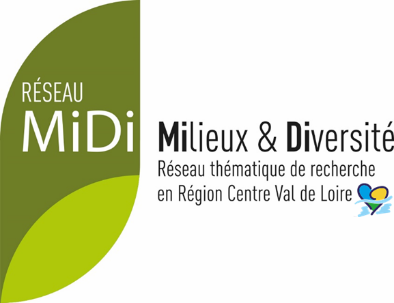 Formulaire d’accompagnement de projet internationalLe dispositif MiDi d’accompagnement de projet international s’appuie sur les compétences en Région Centre-Val de Loire de la Cellule Mutualisée Europe Recherche (CMER) et sur l’Agence de coopération scientifique internationale de la région Centre Val de Loire (LE STUDIUM) pour leurs expertises et leurs savoirs-faire. Le réseau fera également appel à des prestataires spécialisés.Comment fonctionne l’accompagnement du réseau et à quel moment se rapprocher de celui-ci ?MiDi mettra en place des réunions informatives pour vous préparer. Le réseau vous proposera des groupes de travail, animations et outils pour vous aider dans la structuration de votre projet et l’organisation de votre consortium et pourra faire appel à des prestataires pour la rédaction de certains volets spécifiques de l’appel.Les + du soutien du RTR MiDi à votre projet :Identifier, propager et fédérer les initiatives internationales émergentes, encourager les personnes porteuses et les bonnes volontésAccompagnement du porteur aux différentes étapes du montage du dossierEnrichir vos collaborations avec les membres du réseau et apporter de la visibilité à votre projetOrganisation de groupe de travail thématiques internationaux (déplacement, hébergement, animation)Servir d’interface pour des groupes thématiques internationaux Bénéficier des outils du réseau…Quels sont les projets qui peuvent bénéficier d’un accompagnement de MiDi ?Pour demander une aide par le Réseau MiDi, le projet doit respecter les critères suivants :S’inscrire dans au moins un des axes de recherche et si possible un objet thématique du réseau Associer, si le type de projet le permet, au moins deux laboratoires de recherche membres du réseau et si besoin des partenaires non académiques du réseauLe comité de pilotage du réseau MiDi s’attachera à étudier toutes des demandes d’accompagnement dans la perspective de montage de projets internationaux en prenant en compte leur adéquation au périmètre scientifique et technique du réseau, ainsi que leur potentiel rôle fédérateur pour la Recherche en Région Centre-Val de Loire.Quand déposer sa demande ?Nous vous conseillons de nous contacter le plus en amont possible pour bénéficier de l’accompagnement MiDi dans le montage de projet international. Le réseau peut intervenir en amont de la réponse à un appel en mettant en place des mobilités et des actions types ‘workshop’ pour développer la collaboration internationale en vue de déposer un projet.Engagements du demandeur/porteur Le demandeur s’engage à :Fournir à MiDi l’ensemble des éléments nécessaires au suivi du projet (dossier complet en cas de d’acceptation du projet par la Région/qui ne sera pas diffusé sauf accord).Transmettre à MiDi les informations relatives à l’avancement et aux résultats du projet (rapport final) et s’engager à faire une présentation du projet et une restitution lors d’une manifestation du réseauApposer le logo du réseau MiDi et de la région Centre-Val de Loire sur tout support de communication relatif au projet et citer ou faire figurer sur le diaporama le soutien par MiDi .Partie A - À quelle étape en êtes-vous dans votre démarche pour déposer un projet international et quelle aide attendez-vous du réseau MiDiLe Réseau MiDi a identifié 4 étapes sur lesquelles il peut vous accompagner dans le montage de votre projet international :A quelle étape êtes-vous ? Sur quelle(s) étape(s) souhaitez-vous solliciter le Réseau MiDi ?Quels sont vos besoins (si identifiés)?Partie B - Informations confidentielles destinées à l’étude de votre projet par le réseau MiDiLe projetAppel à projet (AAP) (Si déjà identifié)Fiche projetDescriptif du projet & objectifs (à adapter en fonction de l’étape à laquelle vous êtes)Mots clés Partenaires envisagés pour le projet (à adapter en fonction de l’étape à laquelle vous êtes)Le RTR MiDiLien avec les axes de recherche et objets thématiques du réseau MiDi (cochez)Choix des experts non souhaités pour l’évaluation du projetCochez le ou les membre(s) du comité de pilotage du réseau MiDi non souhaité(s) pour l’évaluation du projet. Indiquez également les raisons de ce refus.Motifs du refus :Le porteur & son expérienceResponsable du projetAvez-vous déjà déposé un projet international ? 		Oui		NonAvez-vous déjà obtenu un financement pour un projet international ? 	Oui		NonSi oui, précisez l’AAP correspondant et le nom de votre/vos projet(s) internationaux :Pour prendre un RDV et discuter ensemble de votre projet, prenez contact avec Valentin Cognard, animateur du RTR MiDi à l’adresse valentin.cognard@univ-tours.fr ou par téléphone au 06 82 44 80 21.Étape 1 : Identifier et se préparerQuel appel à projet pour moi ?> Se poser les bonnes questions> Se positionner sur les programmes, identifier les subventions possiblesRôle MiDi : > Entretien personnalisée porteur-MiDi-CMER> Retroplanning et feuille de routeÉtape 2 : Structurer son idée de projetMon projet : comment et avec qui ?> Fiche projet> Consortium> Structuration du projet> Squelette projet/WP/rôleRôle MiDi : > Outils pour constituer ou consolider votre réseau international (workshop, meeting, experts days…)> Outils pour préparer et rédiger votre réponse (consortium meeting week)Étape 3 : Compléter la partie administrative et budgétaire> Gestion administrative et budgétaireRôle MiDi : > Orientation sur les questions administrative et budgétaireÉtape 4 : La rédaction> Volets spécifiques et anglais> Impact, excellence, mise en œuvreRôle MiDi > Appel à des prestataires externes pour aider à la rédaction de volet spécifique, traduction et relectureÉtape 1 Étape 2 Étape 3 Étape 4 (Réunion, outils…)Guichet de financement (ANR, ERC, Horizon Europe, COST, JPI, Marie Curie…)Intitulé de l’AAPDate limite de dépôtIntitulé du projetAcronyme du projetBref résumé précisant la problématique et les objectifs de la propositionNom de la structureType de structure (laboratoire, association, entreprise…)Localisation (ville, pays)Domaine de compétenceRôle dans le projet12345AXE 1 : Dynamique des ressources naturelles concernant leur composition, leur fonctionnement, et leurs utilisations (plan économique, social et politique) sous changement globauxAXE 2 : Mécanismes d’adaptation du vivant aux variations de milieu sous forçage anthropique, et des conséquences de ces adaptations sur les milieux (rétroaction)AXE 3 : Ingénierie technique et sociales des milieux et de la biodiversité et aide à la décision pour une gestion durable des ressources naturellesObjet thématique EAUObjet thématique FORETObjet thématique SOLObjet thématique VILLEPrénom NOM, appartenance et référent au sein de MiDiFrédéric ARCHAUX, EFNO, IRSTEA Nogent/Vernisson, Ingénierie technique et sociale des milieux (Axe 3)Stéphanie BANKHEAD, LBLGC, Univ Orléans, USC Inra, Co-direction, volet formationSébastien BONTHOUX, Citeres, Univ Tours, CNRS, INSA, Objet thématique « ville »Isabelle COUSIN, UR SOLS, INRA Ardon), Objet thématique « sol »Muriel FEINARD-DURANCEAU, LBLGC, ESPE-Univ Orléans, ERCAE, Volet formationXavier GALIEGUE, LEO (UO, CNRS), Ingénierie technique et sociale des milieux (Axe 3)Florian GUILLOU, PRC, INRA Nouzilly, Mécanisme d’adaptation du vivant (Axe 2)Isabelle LA JEUNESSE, Citeres, Univ Tours, CNRS, Objet thématique « eau »Denis MARTOUZET, Citeres, Univ Tours, CNRS, Objet thématique « ville »Mikaël MOTELICA, ISTO, Univ Orléans, CNRS, BRGM, Dynamique des ressources naturelles (Axe 1)Philippe ROZENBERG, BioForA (Inra-ONF), Objet thématique « forêt » et volet internationalSébastien SALVADOR, GeHCO, Univ. Tours, Objet thématique « ville »Sylvie SERVAIN, Citeres, Univ Tours, CNRS, INSA, Direction, Objet thématique « forêt »NomPrénomFonctionTéléphone PortableEmailOrganisme de rechercheEquipe, labo, unitéAdresseFait leàLe référent scientifique ou coordinateur du projet (Signature)                  Le RTR MiDi (Signature)